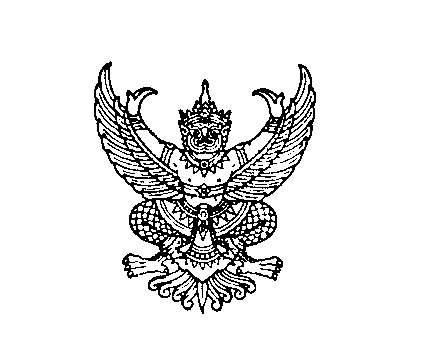 ที่ ชน ๐๐๒๓.๔/ว                      	สำนักงานส่งเสริมการปกครองท้องถิ่นจังหวัดชัยนาท	                              ศาลากลางจังหวัดชัยนาท	                                    ถนนพรหมประเสริฐ ชน ๑๗๐๐๐				                                                     กรกฎาคม  ๒๕๖๕เรื่อง    สำรวจที่ดินสาธารณประโยชน์ในเขตพื้นที่รับผิดชอบซึ่งมีหนังสือสำคัญที่หลวงและไม่มีหนังสือสำคัญสำหรับที่หลวง (น.ส.ล.)เรียน  นายกองค์การบริหารส่วนจังหวัดชัยนาท และนายกเทศมนตรีเมืองชัยนาทสิ่งที่ส่งมาด้วย  	  สำเนาหนังสือกรมส่งเสริมการปกครองท้องถิ่น ด่วนที่สุด ที่ มท ๐๘๐๔.๖/ว ๒๐๓๖			ลงวันที่ ๔ กรกฎาคม ๒๕๖๕ 														     จำนวน ๑ ฉบับด้วยกรมส่งเสริมการปกครองท้องถิ่นแจ้งว่า ปลัดกระทรวงมหาดไทยมีข้อสั่งการให้กรมส่งเสริมการปกครองท้องถิ่น แจ้งองค์กรปกครองส่วนท้องถิ่นสำรวจและขึ้นทะเบียนที่ดินสาธารณประโยชน์ โดยการรังวัดตรวจสอบหนังสือสำคัญสำหรับที่หลวง (น.ส.ล.) ในเขตพื้นที่รับผิดชอบ เพื่อจัดการปักหลักหมายเขตที่ดินและแผ่นป้ายชื่อ พร้อมรูปแผนที่ในป้ายในการประชุมขับเคลื่อนและติดตามนโยบายของรัฐบาลและภารกิจสำคัญของสำนักงานกระทรวงมหาดไทย และหน่วยงานในสังกัดกระทรวงมหาดไทย ประจำปีงบประมาณ พ.ศ. ๒๕๖๕ (เดือนมิถุนายน ๒๕๖๕) เมื่อวันศุกร์ที่ ๒๔ มิถุนายน ๒๕๖๕ ณ ห้องประชุมราชบพิธ ชั้น ๕ อาคารดำรงราชานุสรณ์ จึงขอความร่วมมือจังหวัดแจ้งองค์กรปกครองส่วนท้องถิ่น พิจารณาดำเนินการสำรวจที่ดินสาธารณประโยชน์ในเขตพื้นที่รับผิดชอบซึ่งมีหนังสือสำคัญสำหรับที่หลวง และไม่มีหนังสือสำคัญสำหรับที่หลวง (น.ส.ล.) ทั้งที่ดินสาธารณประโยชน์ที่มีข้อมูลและไม่มีข้อมูลปรากฏในระบบสืบค้น น.ส.ล. กรมที่ดิน (e-LandsPublic) รายละเอียดปรากฏตามสิ่งที่ส่งมาด้วย					เพื่อให้การสำรวจที่ดินสาธารณประโยชน์ในเขตพื้นที่รับผิดชอบซึ่งมีหนังสือสำคัญสำหรับที่หลวง และไม่มีหนังสือสำคัญสำหรับที่หลวง (น.ส.ล.) ทั้งที่ดินสาธารณประโยชน์ที่มีข้อมูลและไม่มีข้อมูลปรากฏ
ในระบบสืบค้น น.ส.ล. กรมที่ดิน (e-LandsPublic) เป็นไปด้วยความเรียบร้อย จึงขอความร่วมมือดำเนินการตอบแบบสำรวจดังกล่าวแล้วรายงานให้จังหวัดชัยนาททราบ ภายในวันอังคารที่ ๕ กรกฎาคม ๒๕๖๕   จึงเรียนมาเพื่อดำเนินการต่อไปขอแสดงความนับถือ กลุ่มงานกฎหมาย ระเบียบและเรื่องร้องทุกข์โทร. ๐-๕๖๔๑-๖๓๘0โทรสาร. 0-5641-6603